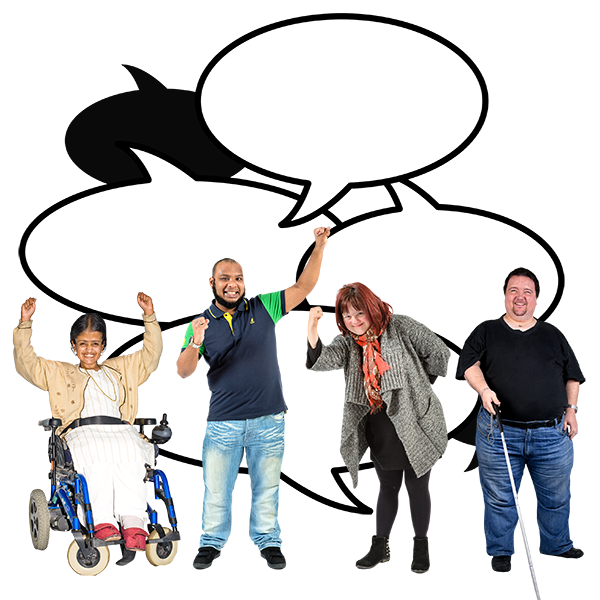 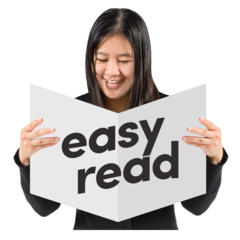 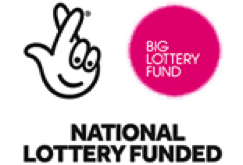 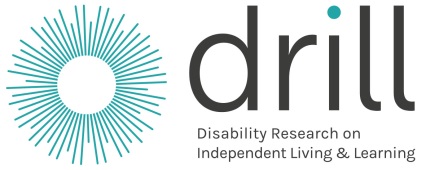 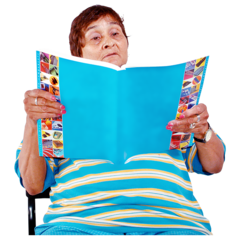 We are DRILL.  DRILL is short for Disability Research on Independent Living and Learning. We have a new project called Getting Our Voices Heard.A project is a piece of work.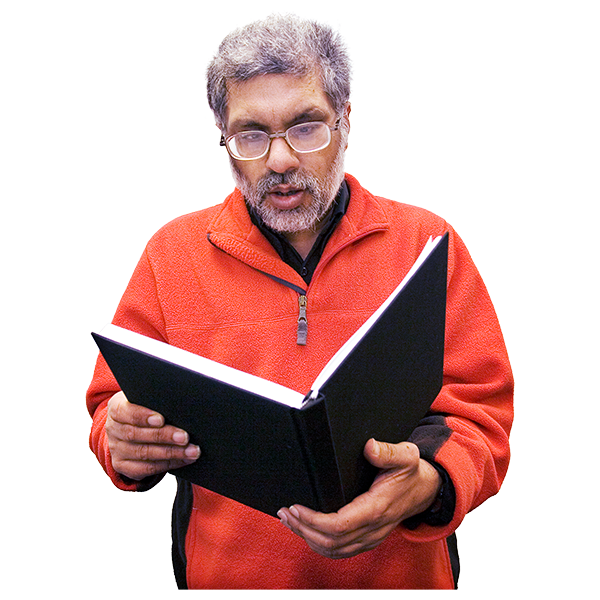 This booklet tells you about:The project What your organisation must do               if you want to do the project 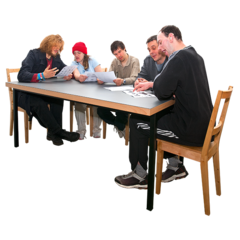 We will look at all organisations              that want to do the project.We will choose one organisation                to do the project.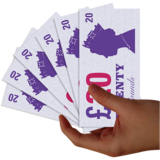 DRILL gives money for important projects to make life better for disabled people           in the UK.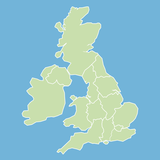 The UK is Northern Ireland, Scotland, Wales and England. The projects will help disabled people to: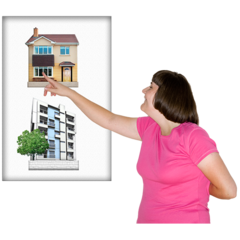 Live how they want toMake their own choicesHave the best life they canThis is called independent living.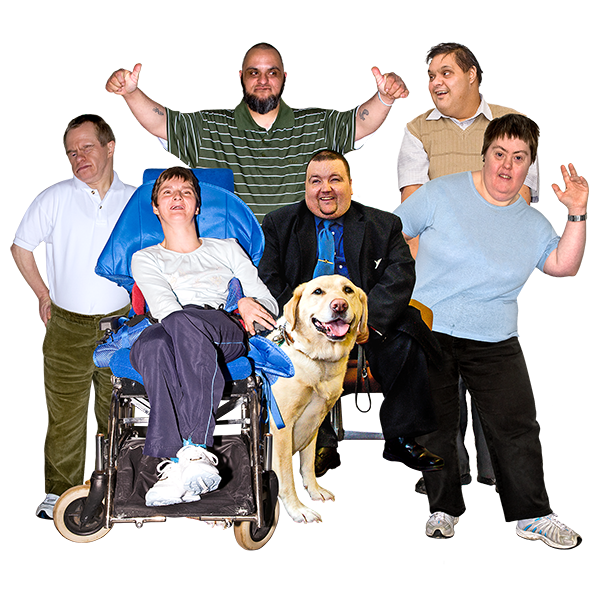 DRILL wants all disabled people                  to have a good life like this.DRILL wants better information               about how to make sure all                 disabled people have a good life. 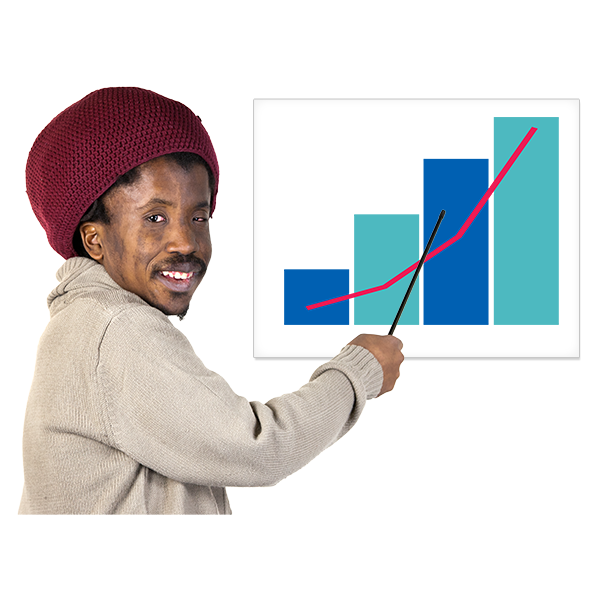 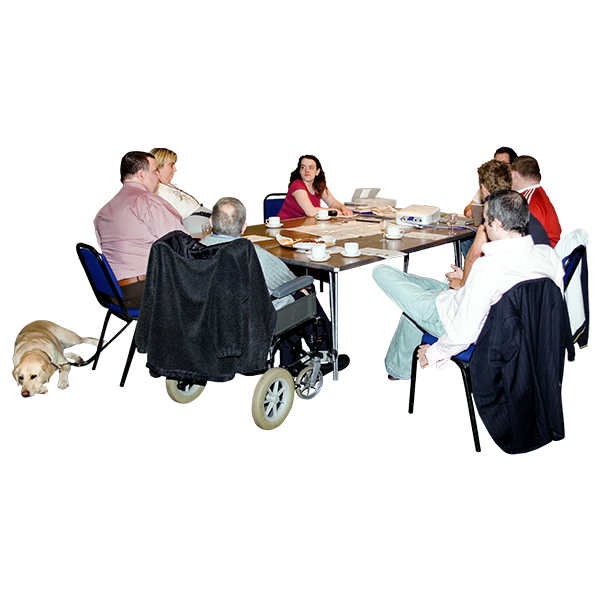 The information DRILL finds out will help:Disabled people and other people       work together to make good plans       and services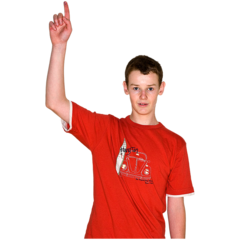 Disabled people to have a big sayin what happens to them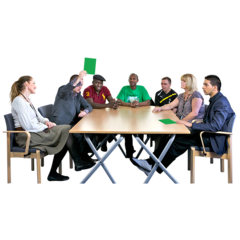 DRILL is different because                  disabled people have a big sayin everything that DRILL does.Getting Our Voices Heard is a new project.The project is about how to make sure that: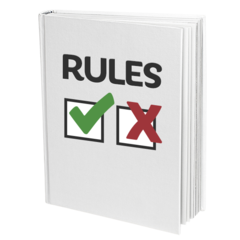 Disabled people can help change laws, rules, plans and services that stop them having a good life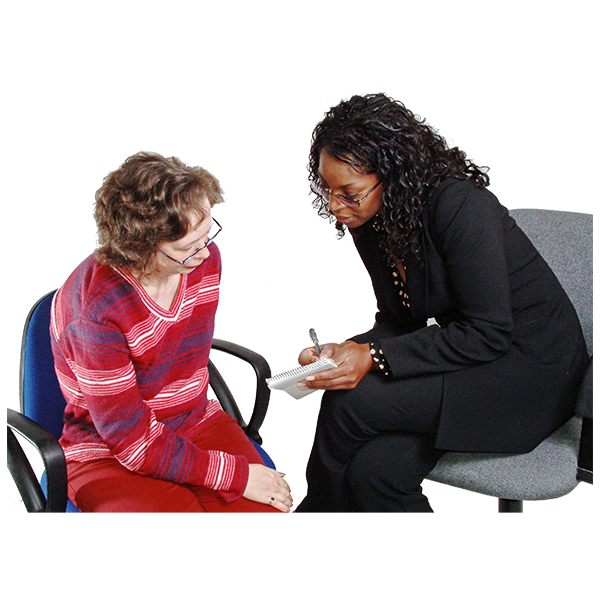 The government, councils and other people listen to disabled people              and change things when they need to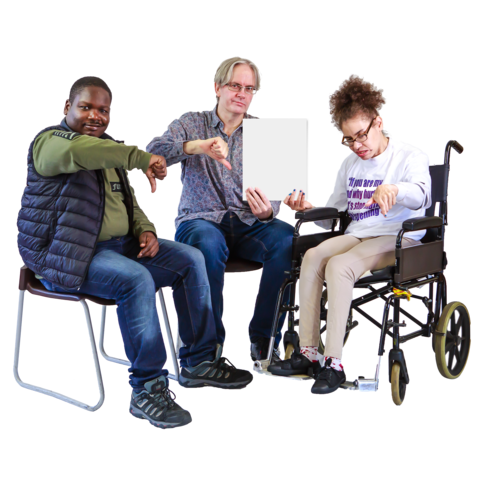 At the moment, this does not always happen.For example, disabled people can find it hard to change some things in their countries and across the UK.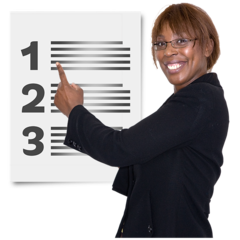 There are 3 main parts of the project.Your organisation must work with   disabled people on all parts of the project. Stage 1Your organisation should do the following things: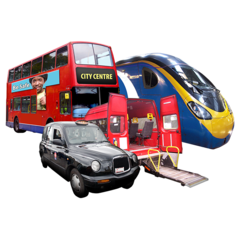 Look at one problem that needs          to change so disabled people               can have a good life            (This is called independent living).We want to know more about:Services that support disabled people. This is called social care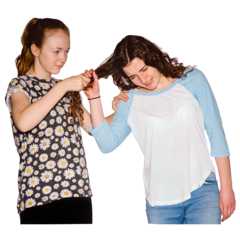 Transport Hate CrimeBut we will look at other ideas if they are very good.Look at how disabled people            can change the problem in their countries and across the UKFor example, there may be laws, rules, plans or services that needs to change. 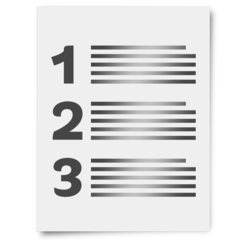 There may be one way to change them         or different ways.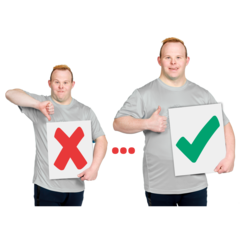 You can look at work that disabled people and their organisations have already done on this.We want to know what works and what does not work.3. Look at how the ideas you have might work in each country in the UK.Look at how to make a plan               about how disabled people can change the problem.            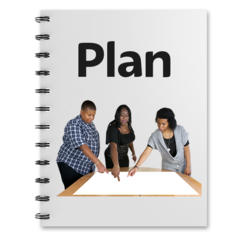     Look at how to make the plan work.5. Look at how the ideas you have       can help all disabled people have             a good life.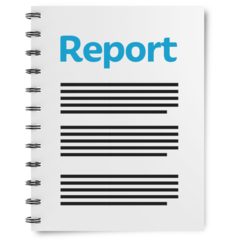 Stage 2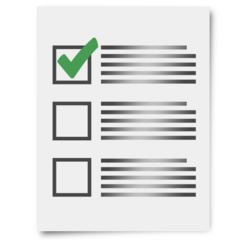 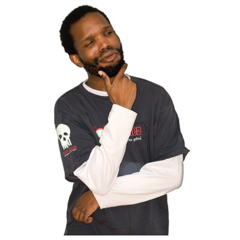 You need to think about:How to check how well the plans            are workingHow people will carry on the work after DRILL has finished   Stage 3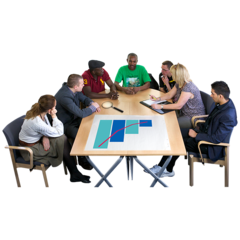 Your organisation will need to:Help check how your work with DRILL has gone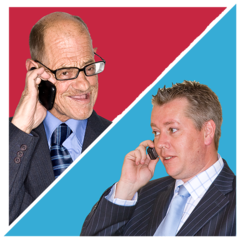 Get in touch with another DRILL project called Including Missing Voices. See what you have both learned            that can help DRILLThere are 4 things that DRILL wants to happen. 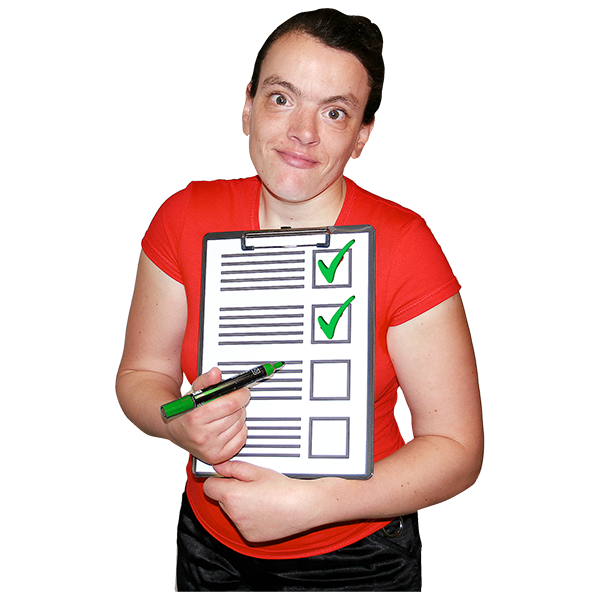 They are called outcomes.The Getting Our Voices Heard project        will help with all 4 things. But it will help with numbers 3 and 4                 the most.Here are the DRILL outcomes: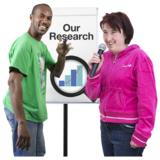 Your project will help people learn about what is important to disabled people. You will find out new information                      about how to make life better                       for disabled people.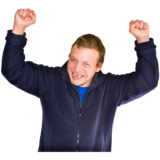 Your project will help disabled people         have a better life by taking part                        in your project. Your project will help people in charge make good decisions about things like               plans and services for disabled people.         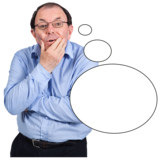 Your project will help disabled people  have a big say in laws, plans, services           and other decisions. 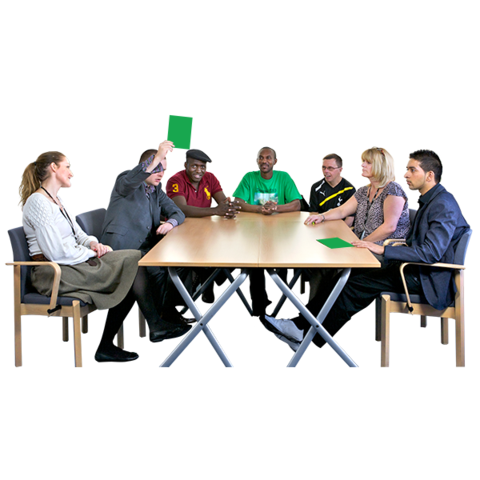 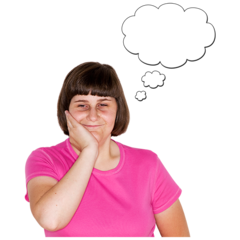 Working with other organisations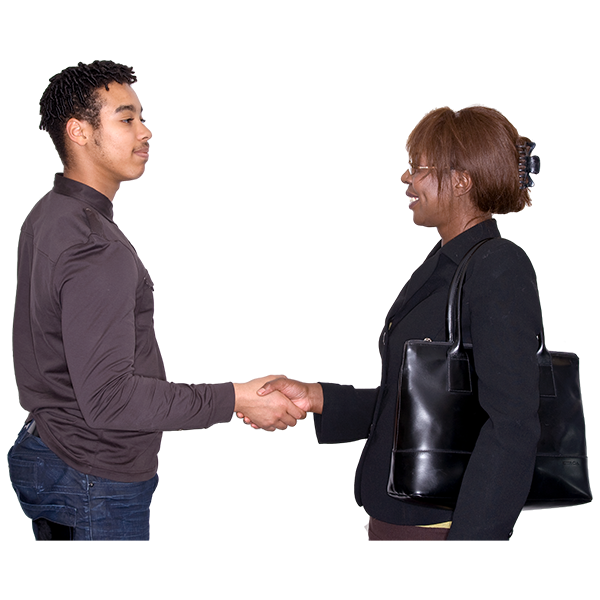 Your organisation will work with other organisations on the project.Please tell us how you will do this.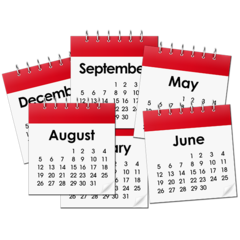 How much money and how long DRILL and your organisation would agree            to work together for 1 year.This is called a contract.The most money you can ask for is £100,000.You must tell DRILL how much                             all the work will cost.             This includes support for disabled people to take part.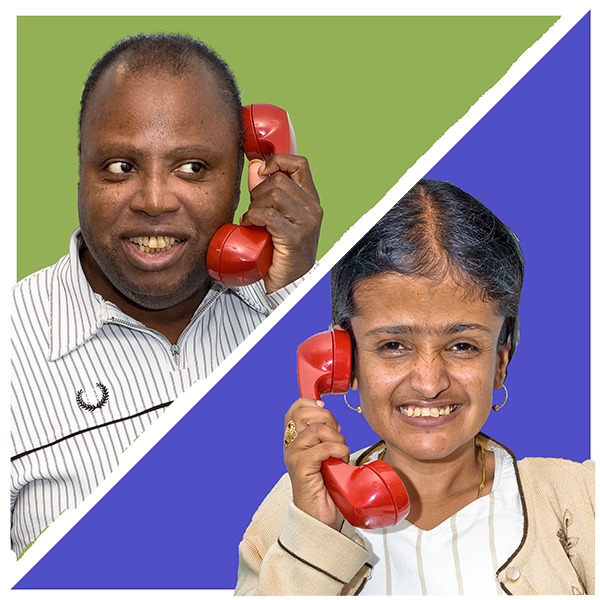 There will be one main person from            your organisation that DRILL will speak           to about the project.Your organisation would need to: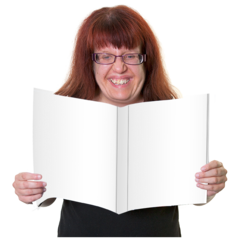 Make sure the project runs wellMake sure DRILL gets all the information it needs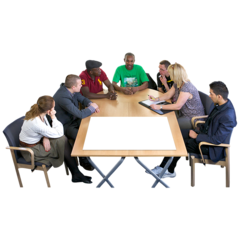 Go to meetings with DRILL about          the projectWrite reports about how the project         is going This may change once the project starts.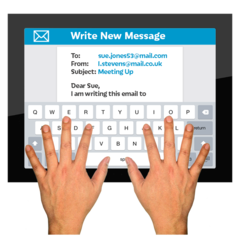 You need to give us all the information            we ask for. Email your information to: sylviagordon@disabilityaction.org 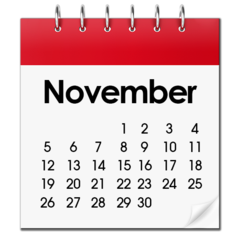 You must send us the information by 27 November 2018 at 12pm.Our website is  www.drilluk.org/tendersPageAbout this bookletAbout DRILLAbout Getting Our Voices HeardThe work you would need to doWhat DRILL wants to happenOther things to knowHow you will work with DRILLWhat will happen whenHow to say you want to do the projectWhat WhenYour organisation would come to                   a meeting with DRILL.This is to talk about how we will work together.In 10 working days or less after the contract starts.The contract is the agreement we make together. Your organisation would send us the information we need about how we will work together.DRILL will write up notes from the meeting.In 10 working days or less after the meeting.Your organisation would do the work for Stage 1 (see page 7 for more information) In 20 weeks or less after the contract starts.Your organisation would do the work for Stage 2 (see page 10 for more information) In 45 weeks or less after the contact starts.Your organisation would do the work for Stage 3 (see page 11 for more information) By the date that the contract ends.Your organisation would write a final report and come to a meeting about the project.Report in 1 month or less after the contract ends.Meeting in 1 month or less after you send us the        final report.